                                                                                                                                                                                                                                                                                                                                                                                                                                                                                                                                                                                                                                                                                                                                                                                                                                                                                                                                                                                                                                                                                                                                                                                                                                                                                                                                                                                                                                                                                                                                                                                                                                                                              	MESTSKÁ ČASŤ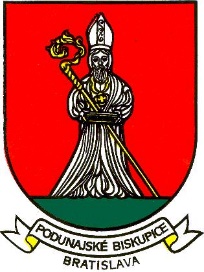 BRATISLAVA – PODUNAJSKÉ BISKUPICETrojičné námestie 11, 825 61 BratislavaMateriál určený na rokovanie: Miestnej rady dňa : 			 14.9.2020Miestneho zastupiteľstva dňa : 	 22.9.2020NávrhEtického kódexu voleného predstaviteľa Mestskej časti Bratislava – Podunajské BiskupicePredkladá: 							Materiál obsahuje:Mgr. Zoltán Pék				                      	- vyjadrenie miestnej rady a komisií starosta                                                                               	- návrh uznesenia							    	- Etický kódex voleného Predstaviteľa MČZodpovedná:Ing. Mariana PáleníkováprednostkaVyjadrenie miestnej rady ( zasadnutie dňa 14.9.2020 )UZNESENIE č. 70/2020/MRMiestna rada odporúča miestnemu zastupiteľstvu schváliť predložený návrh uznesenia.Vyjadrenie komisieKomisia finančná, podnikateľských činností a obchodu :neprejednalaKomisia sociálnych vecí a zdravotníctva :neprejednalaKomisia školstva, kultúry, mládeže a športu :neprejednalaKomisia územného plánu, výstavby, životného prostredia, odpadov a cestného hospodárstva neprejednalaNávrh uzneseniaUznesenie č. : .........................Miestne zastupiteľstvo Mestskej časti Bratislava – Podunajské Biskupice po prerokovaní:schvaľujeEtický kódex voleného predstaviteľa Mestskej časti Bratislava – Podunajské Biskupice.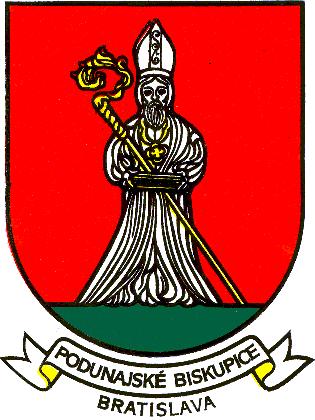 ETICKÝ KÓDEX VOLENÉHO PREDSTAVITEĽA MESTSKEJ ČASTI BRATISLAVA-PODUNAJSKÉ BISKUPICEETICKÝ KÓDEX VOLENÉHO PREDSTAVITEĽA MESTSKEJ ČASTI BRATISLAVA-PODUNAJSKÉ BISKUPICEPreambulaMy, volení predstavitelia mestskej časti Bratislava-Podunajské Biskupice, starosta a poslanci,  uvedomujúc si úlohu, postavenie a význam samosprávy mestskej časti, vzájomné súvislosti medzi ekonomickým, etickým a politickým prostredím, s cieľom získať pri výkone mandátu dôveru verejnosti a neustále ju posilňovať prostredníctvom jej transparentnosti a otvorenosti, sa hlásime k tomuto etickému kódexu a čestne vyhlasujeme, že sa ním počas výkonu mandátu budeme riadiť.Článok I.Základné pojmy Voleným predstaviteľom samosprávy mestskej časti Bratislava-Podunajské Biskupice (ďalej len „volený predstaviteľ“) pre účely tohto kódexu sa rozumie starosta mestskej časti, poslanci miestneho zastupiteľstva, ktorí vykonávajú svoj mandát v súlade s Ústavou Slovenskej republiky, ústavnými zákonmi, zákonmi, ostatnými všeobecne záväznými predpismi, všeobecne záväznými nariadeniami mestskej časti Bratislava-Podunajské Biskupice a vnútornými predpismi mestskej časti Bratislava-Podunajské Biskupice v prospech záujmov mestskej časti a verejného blaha. Etický kódex sa primerane vzťahuje aj na výkon funkcie člena komisie Miestneho zastupiteľstva mestskej časti   - neposlanca.Verejným záujmom pre účely tohto kódexu je taký záujem, ktorý prináša majetkový prospech alebo iný prospech všetkým občanom alebo mnohým občanom.Osobným záujmom pre účely tohto kódexu je taký záujem, ktorý prináša majetkový prospech alebo iný prospech volenému predstaviteľovi alebo jeho blízkym osobám. Konflikt záujmov je takou skutočnosťou, keď volený predstaviteľ pri výkone svojej funkcie uprednostní osobný záujem pred verejným záujmomEtický kódex voleného predstaviteľa samosprávy je zovšeobecnením hodnôt, princípov a pravidiel správania, ktorými sa riadi počas výkonu svojej funkcie volený predstaviteľ  mestskej časti Bratislava-Podunajské Biskupice.Etický kódex voleného predstaviteľa samosprávy (ďalej len "kódex") je zároveň vyjadrením potreby definovania žiadúceho konania a etických princípov predstaviteľov samosprávy mestskej časti, ktorými sú najmä dôvera a dôveryhodnosť volených predstaviteľov s dôrazom na poslanie samosprávy ako služby občanom, neustále smerujúcej k zvýšeniu kvality a rozsahu týchto služieb. Cieľom kódexu je definovať základné etické princípy a štandardy správania, ktorých dodržiavanie sa vyžaduje od volených funkcionárov a ktoré občania od voleného predstaviteľa očakávajú pri plnení ich povinností, a tiež informovať občanov o týchto štandardoch.Mestskou časťou sa rozumie mestská časť Bratislava-Podunajské Biskupice.Zamestnancom sa rozumie zamestnanec mestskej časti, zamestnanec rozpočtových a príspevkových organizácií zriadených mestskou časťou, zástupca mestskej časti v obchodných spoločnostiach s majetkovou účasťou mestskej časti a zamestnanec obchodnej spoločnosti s majetkovou účasťou mestskej časti. Blízkou osobou sa rozumie blízka osoba tak, ako je definovaná v Občianskom zákonníku.  Článok II.Etické princípy, prvenstvo práva a verejného záujmuVolený predstaviteľ vykonáva svoj mandát vždy v súlade s ústavou, zákonmi a ostatnými všeobecne záväznými predpismi. Verejná služba v samospráve je v prvom rade služba občanovi. Volený predstaviteľ službu ochotne vykonáva pri svojej činnosti a pri tvorbe verejných politík.Volený predstaviteľ sa pri tvorbe verejných politík a poskytovaní verejných služieb opiera o kvalitné analýzy a zároveň podporuje princíp „hodnota za peniaze“, ktorého podstatou je použitie finančných prostriedkov daňovníkov najlepšie ako je možné pre dosiahnutie stanoveného cieľa.Volený predstaviteľ uplatňuje participatívny prístup, vďaka ktorému skutočne zapája do rozhodovania relevantných partnerov, odborníkov a občanov.Pri plnení svojich funkcií volený predstaviteľ koná vždy so zreteľom na záujmy občanov a zdrží sa akéhokoľvek konania, ktoré by ohrozilo dôveryhodnosť jeho mandátu a samosprávy.Volený predstaviteľ si váži hodnotu služieb poskytovaných samosprávou a preto sa za každých okolností správa tak, aby vystupoval ako osoba, na ktorú sa obracia verejnosť s dôverou.Volený predstaviteľ si plní svoje povinnosti a vykonáva svoje práva s rozvahou a pre verejné blaho. K rozhodovaniu pristupuje s náležitou starostlivosťou, nestranne, pričom zohľadňuje všetky dostupné informácie, týkajúce sa danej veci a s ochotou zodpovedať sa za svoje rozhodnutia a konanie.Volený predstaviteľ nezneužíva svoju funkciu a privilégia mandátu priamo ani nepriamo na dosiahnutie svojich osobných záujmov. Zdrží sa rozhodnutí, ktoré by priamo alebo nepriamo zvýhodňovali jeho, jeho príbuzných, iných jednotlivcov alebo skupinu jednotlivcov.Volený predstaviteľ deklaruje pravdivo svoje majetkové pomery v súlade s osobitnými predpismi.Volený predstaviteľ priznáva akýkoľvek osobný (majetkový, rodinný, stranícky) záujem vo verejných záležitostiach a upozorní na to pri účasti v akýchkoľvek diskusiách, alebo vyjadreniach k stanoviskám vo veciach, v ktorých má osobný záujem.Volený predstaviteľ nevykonáva nič, čo by mohlo viesť k tomu, aby verejné finančné prostriedky alebo iné verejné aktíva boli použité na priame alebo nepriame osobné účely.Volený predstaviteľ rešpektuje nezávislosť, právomoci a výsady iných volených predstaviteľov a zamestnancov, nepožaduje od nich úkony, ktoré by mu prinášali priame alebo nepriame osobné zisky, alebo z ktorých skupiny ľudí odvodia priame či nepriame výhody, ani im nebude napomáhať pri výkone funkcie porušovať princípy, stanovené v tomto kódexe.Volený predstaviteľ otvorene odpovedá na otázky občanov alebo médií o výkone svojej funkcie, pričom ale zároveň nezverejňuje informácie, ktoré sú dôverné alebo sa týkajú súkromného života iných osôb.Volený predstaviteľ sa pri hlasovaní riadi výlučne podľa toho, či je navrhované rozhodnutie objektívne, spravodlivé a pre mestskú časť prospešné, nie podľa toho, kto rozhodnutie navrhol alebo komu prospeje.Volený predstaviteľ v záujme kvalifikovaných rozhodnutí sa neustále vzdeláva, získava zdroje nových informácií, komunikuje s inými samosprávami za účelom výmeny skúseností, vždy podporuje budovanie a posilňovanie transparentného samosprávneho systémuVolený predstaviteľ na verejnosti vystupuje kultivovane, so znalosťou veci, dôveryhodne, tolerantne, objektívne a zásadovo.Volený predstaviteľ zodpovedne pristupuje k dochádzke na rokovaniach orgánov samosprávy mestskej časti a na stretnutiach s občanmi, dbá na to, aby bol nespôsoboval oneskorenie začiatku rokovaní. Článok III.Konflikt záujmovPri výkone svojej funkcie rozhoduje volený predstaviteľ vždy so zreteľom na verejný záujem. Získané informácie nevyužíva ako nástroj na získanie osobného prospechu pre seba a pre iných, ani ich nepoužíva na ujmu inej osoby alebo skupiny osôb. Súkromný záujem zahŕňa akúkoľvek výhodu pre jeho rodinu, blízke osoby a fyzické a právnické osoby, s ktorými má obchodné alebo politické vzťahy. Ak má volený predstaviteľ priamy alebo nepriamy osobný záujem alebo zastupuje záujem podnikateľského subjektu vo veciach, ktoré sú predmetom rokovania orgánov samosprávy mestskej časti, oznámi túto skutočnosť miestnemu zastupiteľstvu a miestnemu kontrolórovi. Volený predstaviteľ sa zaväzuje spraviť všetko pre elimináciu konfliktu záujmov, najmä pri nakladaní s majetkom mestskej časti a hospodárení s verejnými finančnými prostriedkami, pričom by sa nemal ako samostatne zárobkovo činná osoba ani ako majiteľ, konateľ, štatutár podnikateľského subjektu zapájať do verejných súťaží o získanie zákazky vyhlásenej mestskou časťou. Volený predstaviteľ sa zdrží vykonávania takých funkcií, ktoré by nepriaznivo mohli ovplyvňovať výkon jeho mandátu ako verejného funkcionára.Článok IV.Deklarácia majetkových a finančných pomerovVolený predstaviteľ každoročne deklaruje svoje majetkové a finančné pomery prostredníctvom písomného oznámenia majetkových pomerov, funkcií, zamestnaní a iných činností, ktoré vykonáva súbežne s výkonom funkcie. Písomné oznámenia sú evidované na Miestnom úrade a sú prístupné verejnosti, v rozsahu ustanovenom osobitným predpisom (ústavný zákon č. 357/2004 Z.z. o  ochrane verejného záujmu o  pri výkone funkcií verejných funkcionárov).Článok V.Dary a zákaz korupciePri výkone funkcie je volený predstaviteľ povinný zdržať sa akéhokoľvek konania, ktoré je zákonom definované ako korupčné alebo nelegálne. Ak sa o takom konaní dozvie, oznámi túto skutočnosť príslušným orgánom. Volený predstaviteľ sa zaväzuje všetky dary alebo finančné prostriedky, získané na oficiálnych podujatiach z titulu svojej funkcie, registrovať v osobitnom registri darov vedenom na Miestnom úrade a používať ich ako verejné zdroje a pre verejné účely; to neplatí pre drobné dary v celkovej súhrnnej hodnote do 100 eur v kalendárnom roku a pre dary v jednotlivej hodnote do 30 eur. Článok VI.Zneužitie funkcie verejného činiteľaVolený predstaviteľ rozhoduje o použití finančných prostriedkov a majetku mestskej časti v súlade s platnými zákonmi, všeobecne záväznými nariadeniami a v prospech verejného záujmu. Volený predstaviteľ sa zdrží akéhokoľvek konania, ktoré by mohlo viesť k priamemu alebo nepriamemu zneužívaniu finančných prostriedkov alebo majetku mestskej časti pre súkromné záujmy jeho, jeho príbuzných alebo iných jemu blízkych osôb.Pri výkone svojej funkcie nebude volený funkcionár prijímať žiadne opatrenia ani rozhodnutia, ktoré by ho zvýhodňovali v budúcom osobnom alebo profesionálnom živote.Volený predstaviteľ nebude používať symboly spojené s výkonom svojej funkcie na osobný prospech.Článok VII.Transparentnosť, zverejnenie rozhodnutí a informáciíVolený predstaviteľ je pripravený zodpovedať sa občanom, vysvetľovať a preukazovať opodstatnenosť a oprávnenosť svojich  verejných rozhodnutí. Nezatajuje žiadne informácie alebo úkony, pokiaľ mu to neukladá zákon.Volený predstaviteľ podporuje všetky opatrenia smerujúce k posilneniu princípu transparentnosti, pri poskytovaní verejných služieb občanom a pri fungovaní Miestneho úradu.Volený predstaviteľ umožní zverejnenie Oznámenia funkcií, zamestnaní, činností a majetkových pomerov podľa ústavného zákona č. 357/2004 Z.z  aj. na webovom sídle mestskej časti. Článok VIII.Prijímanie a hodnotenie zamestnancovPersonálne rozhodnutia voleného predstaviteľa, ktoré vyplývajú z jeho funkcie v  orgánoch mestskej časti, sú založené výlučne s princípmi profesionálnych schopností a zručností. Volený predstaviteľ dohliada na skutočnosti, aby akýkoľvek presun zamestnancov bol v záujme dobrej funkcie samosprávy a že takéto presuny nemajú skrytú formu trestu. Zabraňuje tiež nezákonnému a neetickému konaniu zamestnancov.Volený predstaviteľ pôsobí na orgány mestskej časti, aby vylúčili zo svojho konania diskrimináciu, predovšetkým na základe veku, zdravotného postihnutia, sociálneho alebo národného pôvodu, či náboženského presvedčenia zamestnancov.Článok IX.Rešpektovanie úloh zamestnancov Pri výkone svojich funkcií volení predstavitelia rešpektujú úlohy a povinnosti zamestnancov, bez zaujatosti im poskytnú potrebné informácie v súlade s ich postavením a funkciou.Volení predstavitelia za žiadnych okolností nevyžadujú od zamestnancov, aby zanedbávali alebo obchádzali platné všeobecne záväzné právne predpisy s cieľom poskytnúť priamy alebo nepriamy prospech sebe, im blízkym osobám ani iným fyzickým osobám alebo právnickým osobám. Volení predstavitelia podporujú opatrenia, ktoré vedú k zvýšeniu efektívnosti a flexibilnosti fungovania zamestnancov a uplatňujú princípy ich pozitívnej motivácie.Volení predstavitelia dohliadajú na to, aby pracovné podmienky zamestnancov boli vhodné a zodpovedajúce ich potrebám. Zabezpečujú tiež ich kontinuálne vzdelávanie a potrebné odborné školenia.Článok X.Pravidlá upravujúce volebnú kampaňVolený predstaviteľ nepripustí získavania hlasov voličov ohováraním iných kandidátov, navádzaním na porušovanie volebných pravidiel alebo výsledkov volieb, prísľubom finančných prostriedkov alebo iných darov či zvýhodnením pri výkone svojej budúcej funkcie. Volený predstaviteľ nepoužíva počas výkonu svojej funkcie verejné finančné prostriedky ani iný majetok mestskej časti v prospech volebnej kampane svojej alebo iného kandidáta, s výnimkou prenajatia priestorov na propagáciu a stretnutia s voličmi za úhradu.Článok XI.Záverečné ustanoveniaVolení predstavitelia sa stotožňujú s princípmi tohto kódexu a pri výkone svojich funkcií sa riadia jeho ustanoveniami. Podporujú všetky opatrenia, ktorých cieľom je oboznamovať verejnosť, médiá a zamestnancov mesta s ustanoveniami tohto kódexu a podporujú a rozširujú dodržiavanie princípov, ktoré obsahuje.Volení predstavitelia sa angažujú za posilňovanie samosprávneho systému ako základu demokraticky usporiadanej spoločnosti.Volení predstavitelia prijímajú opatrenia s cieľom oboznamovať verejnosť s ustanoveniami tohto kódexu, podporujú miestne médiá pri informovaní o témach spojených s verejnou etikou.Kódex bol schválený na uznesením č. xx/2018-2022 a nadobúda účinnosť dňa   .............2020.Tento kódex bude po podpise trvale zverejnený na webovom sídle mestskej časti.      Mgr. Zoltán Pékstarosta mestskej časti